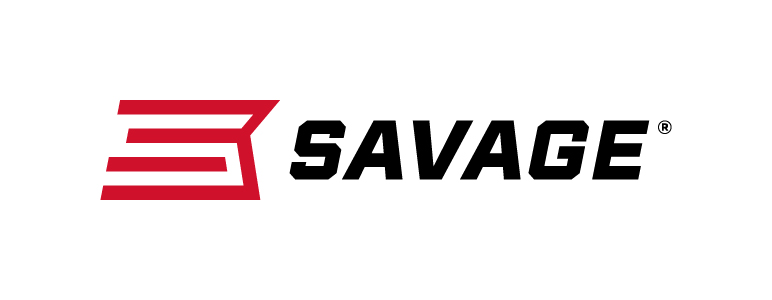 													 Contact: JJ ReichCommunications ManagerFirearms and Ammunition	(763) 323-3862FOR IMMEDIATE RELEASE 		 		 E-mail: pressroom@vistaoutdoor.comRedesigned Savage AXIS II XPRaises the Bar in Out-Of-The-Box PerformanceWestfield, Massachusetts – February 12, 2018 – The redesigned AXIS II XP package rifle from Savage offers hunters even better out-of-the-box performance at the same affordable price, in a wide variety of full-size and compact models and a complete spectrum of popular hunting calibers. Shipments of these firearms are currently being delivered to dealers.In addition to a new look with improved ergonomics, the AXIS II XP is loaded with features that deliver tack-driving accuracy on every shot, including the user-adjustable AccuTrigger, thread-in headspacing, and a factory-mounted, bore-sighted Bushnell Banner 3-9x40mm scope. Features & BenefitsUser-adjustable AccuTriggerImproved ergonomicsButton-rifled barrelBushnell Banner 3-9x40mm scopeDetachable box magazineThread-in barrel headspacingPart No. / Description / MSRPAXIS II XP57090 / 223 Rem., 22-inch barrel / $48457091 / 22-250 Rem., 22-inch barrel / $48457092 / 243 Win., 22-inch barrel / $48457093 / 6.5 Creedmoor, 22-inch barrel / $48457094 / 7mm-08 Rem., 22-inch barrel / $48457095 / 308 Win., 22-inch barrel / $48457096 / 25-06 Rem., 22-inch barrel / $48457097 / 270 Win., 22-inch barrel / $48457098 / 30-06 Sprg., 22-inch barrel / $48457142 / 280 Ackley Improved, 22-inch barrel / $484AXIS II XP COMPACT57099 / 243 Win., 20-inch barrel / $484AXIS II XP COMPACT MUDDY GIRL CAMO57100 / 243 Win., 20-inch barrel / $539AXIS II XP STAINLESS STEEL57101 / 223 Rem., 22-inch barrel / $57957102 / 22-250 Rem., 22-inch barrel / $57957103 / 243 Win., 22-inch barrel / $57957104 / 6.5 Creedmoor, 22-inch barrel / $57957105 / 7mm-08 Rem., 22-inch barrel / $57957106 / 308 Win., 22-inch barrel / $57957107 / 25-06 Rem., 22-inch barrel / $57957108 / 270 Win., 22-inch barrel / $57957109 / 30-06 Sprg., 22-inch barrel / $57957143 / 280 Ackley Improved, 22-inch barrel / $579Learn more about Savage, visit www.savagearms.com.About Savage Headquartered in Westfield, Massachusetts for more than 100 years, Savage is one of the world's largest manufacturers of hunting, competition and self-defense centerfire and rimfire rifles, and shotguns. Their firearms are best known for accuracy and value. The entrepreneurial spirit that originally defined the company is still evident in its ongoing focus on continuous innovations, craftsmanship, quality and service. ###